Dedman College Non-Tenure-Track Faculty Evaluation FormFaculty Member’s Name: Department:						       Rank:Please evaluate faculty during the calendar year in each category, assigning a value of 1 (low) to 9 (high). Refer to the last page of this form for a scale of what the numbers should mean. Please make sure to use the same criteria for all faculty, and for each category make sure to explain the numerical evaluation assigned by indicating the merit of the faculty member’s contributions and impact in these areas. Your evaluations on this sheet will serve as the basis for the formal third-year review process.Teaching: Evaluate classroom performance (student evaluations, peer classroom visits, instructional methods and materials, teaching awards); unusual teaching load; pedagogical innovations; particularly demanding courses; low or high enrollments; satisfactory or exemplary participation in assessment; individual/directed studies; engaged learning.SCORE Other Responsibilities: If the faculty member has been assigned responsibilities other than teaching (e.g., advising, departmental administrative responsibilities, etc.), please describe those activities and evaluate the faculty member’s performance of those responsibilities and their value/contribution to the department, college, and institutional objectives.SCORE Professionalism/Collegiality: Note cooperation on behalf of the greater good of the department, college, and institution (appropriate to rank).SCORE Additional comments regarding the faculty member’s performance throughout the year. Consider special projects; awards and honors; co-curricular support (advising, organization sponsor, etc.). Activities that might qualify a faculty member for a one-time bonus or promotion should be noted here.Department Chair signature: 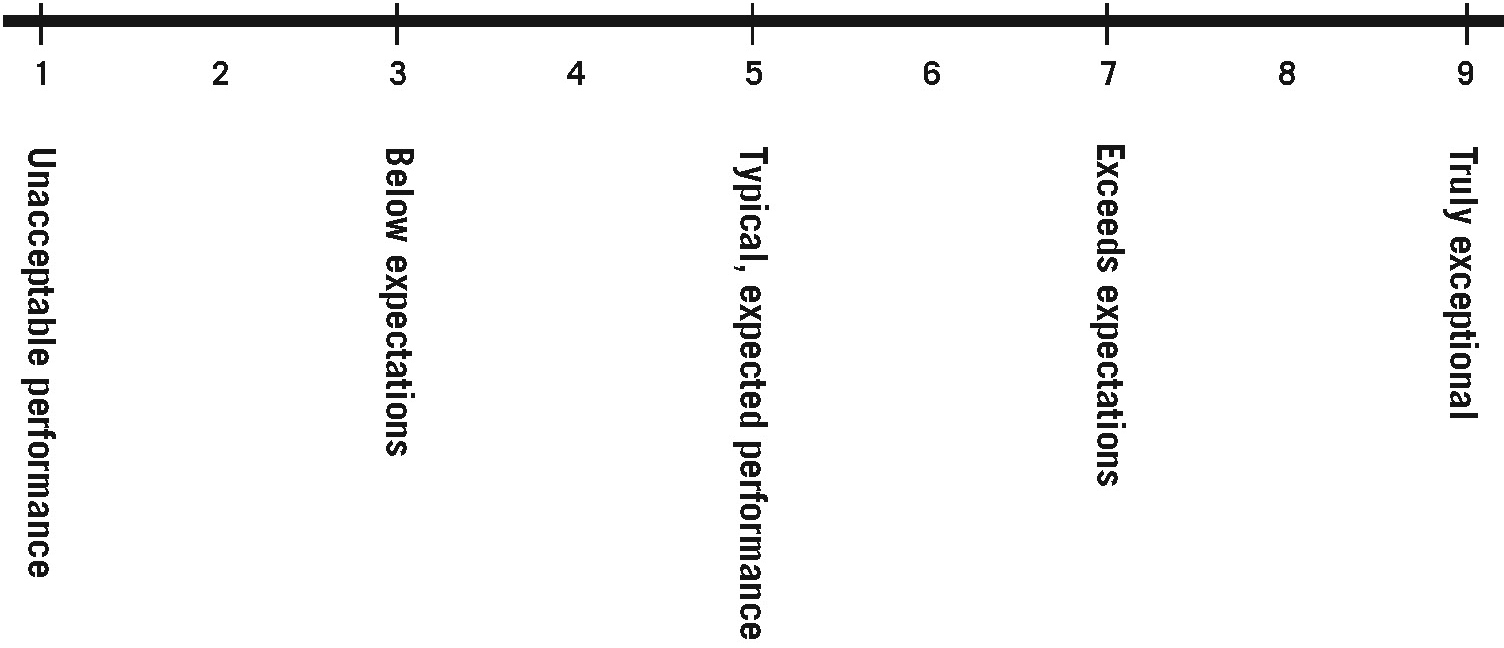 